Causes and leaders of world war ii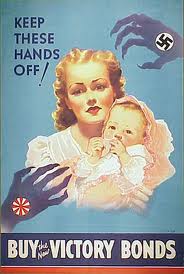 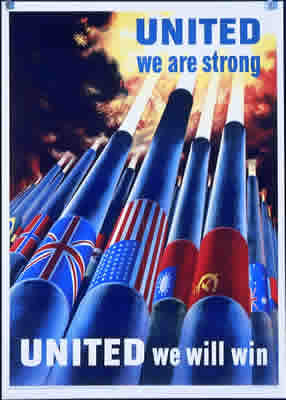 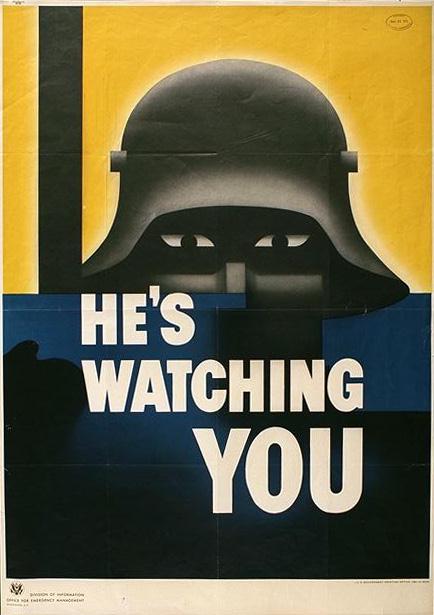 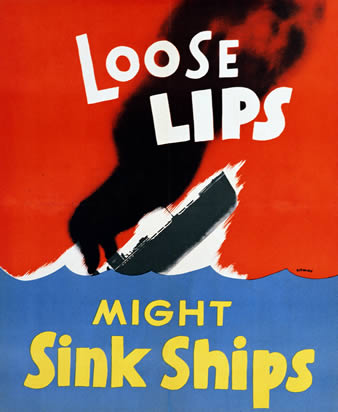 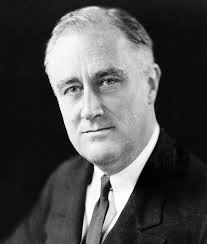 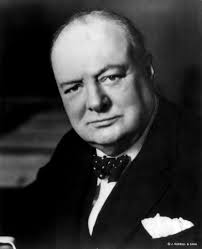 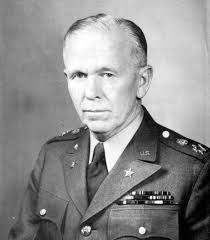 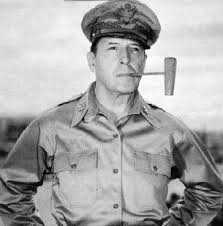 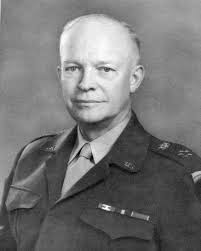 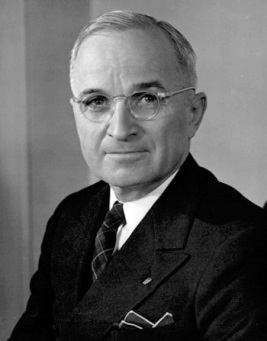 